Классный час в 9 классе, посвящённый Дню Матери «Матерью быть... очень трудно!»«Сердце матери — это бездна,                                                                         в глубине которой всегда найдется прощение».Оноре де Бальзак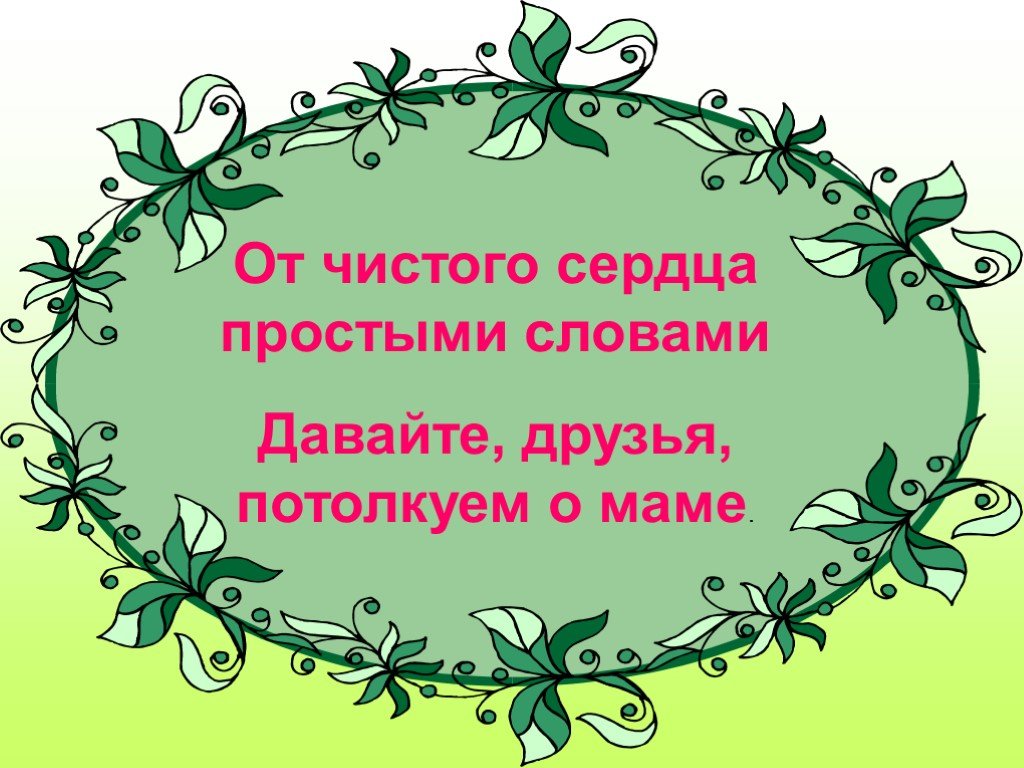 Наш разговор пойдёт об обыденном  и вечном… Любовь к матери заложена в нас биологически, самой природой. Но мы не всегда умеем осознать её. Задача классного часа – не только в том, чтобы поздравить матерей с праздником, отметить дату, но и в том, чтобы задуматься, как научиться понимать самых близких нам людей.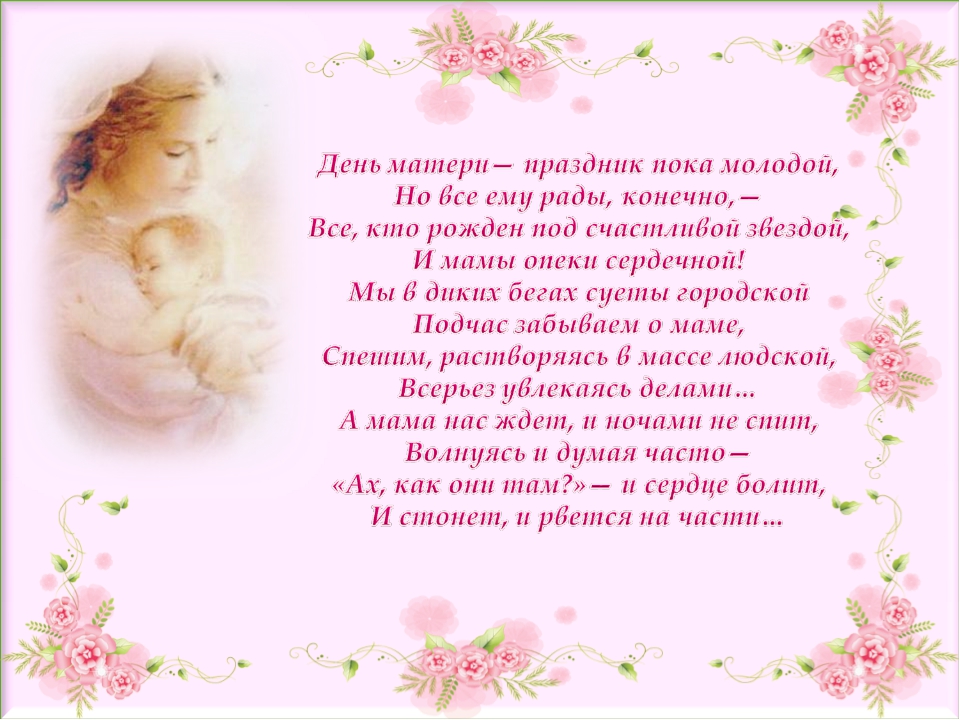 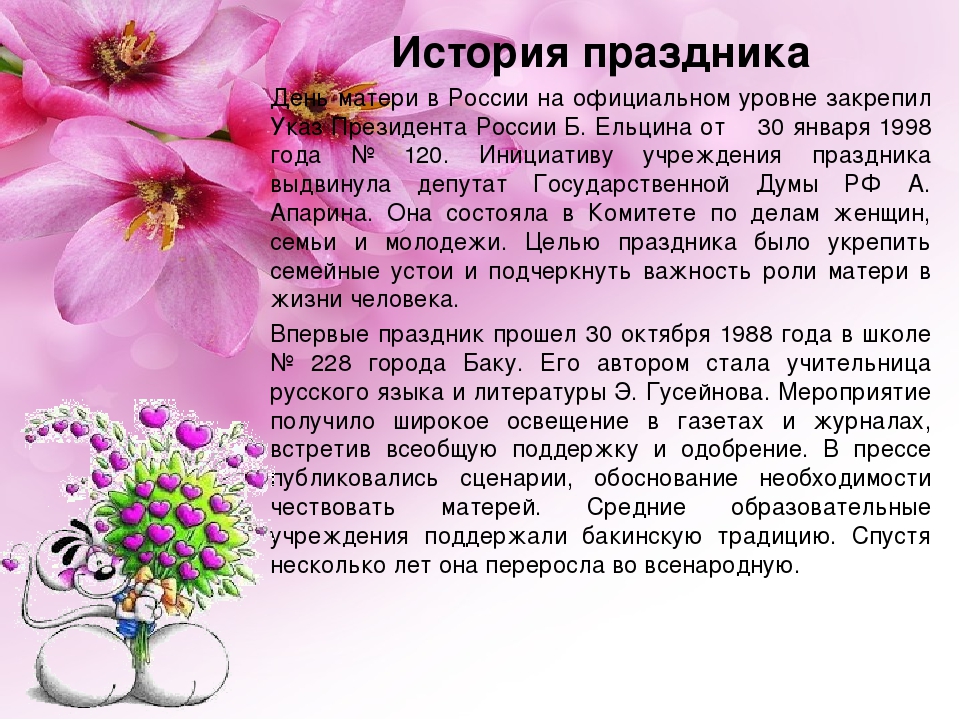 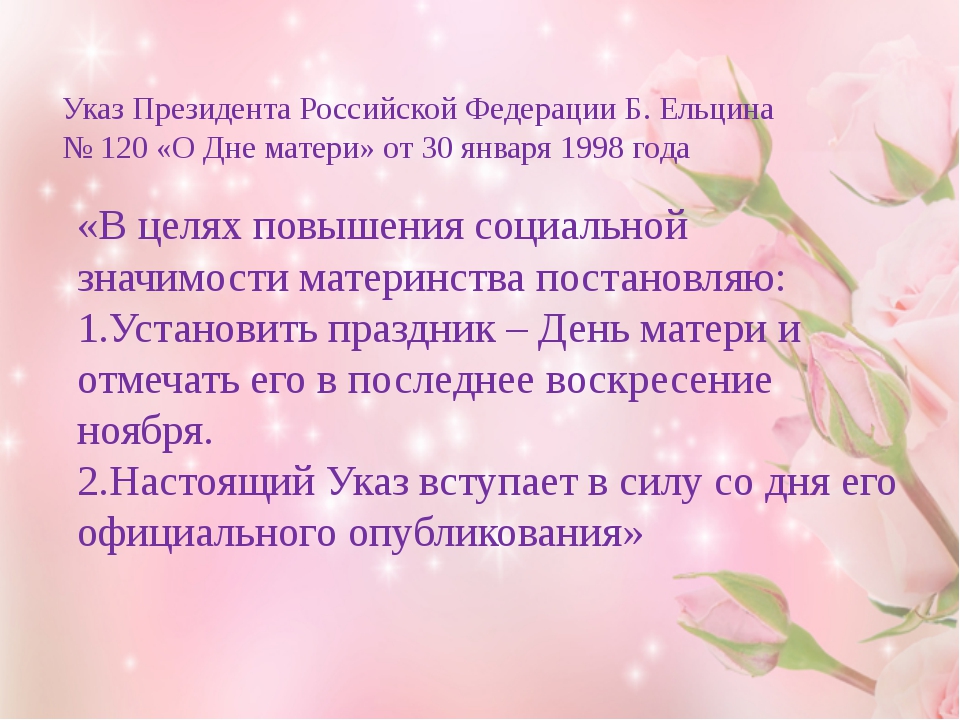 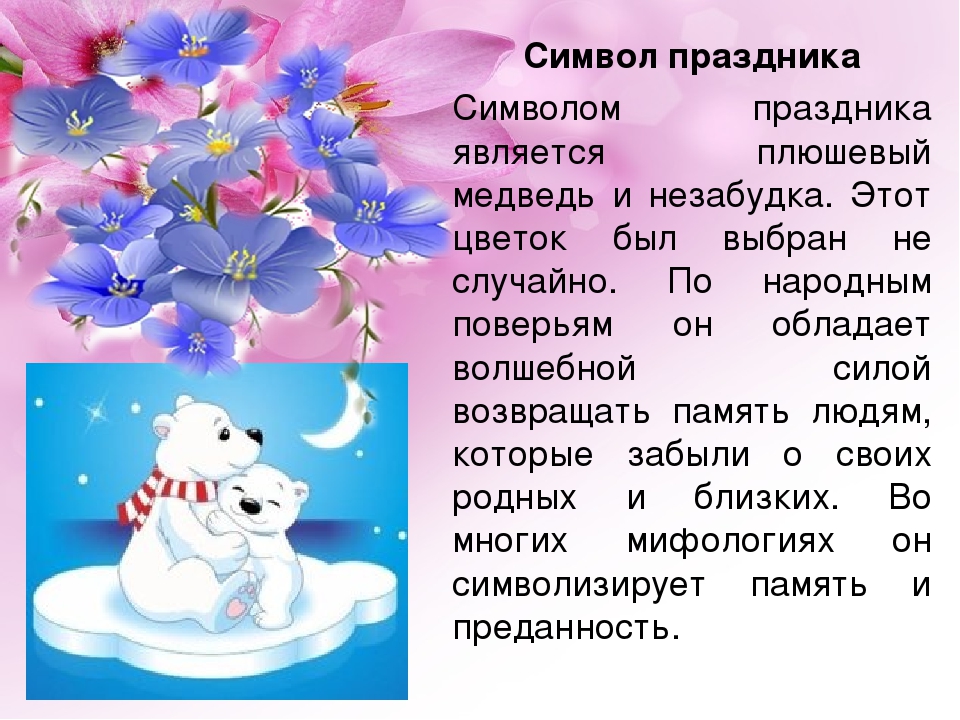 С ребятами класса провели игру  «Эстафета добрых слов»: по очереди все ребята  произнесли ласковые, добрые слова, передавая их по цепочке одноклассникам, классному руководителю. Оказывается, не так-то и легко найти ласковое, доброе слово! Психологи  утверждают, что самой большой  целительной силой  обладают слова:  «добро»; «вера»; «надежда»; «любовь»; «счастье»; «красота». От этих слов становится как будто теплее, радостнее! А если бы такие слова звучали каждый день? Общение пойдёт легче!                                                                                                         Самым большим подарком для мамы будет наше хорошее поведение и поступки, добросовестная учёба, одним словом большое  послушание.  Ребята написали на каждую букву, что может порадовать маму:П- (помощь в домашних делах)О- (оберегать от неприятностей)С- (слушать мамины советы)Л- (любить маму)У- (уважать ее мнение, решения)Ш- (шалить нельзя)А- (анализировать свое поведение)Н- (нежное отношение к маминым заботам)И- (исключить грубость)Е- (ездить с мамой отдыхать)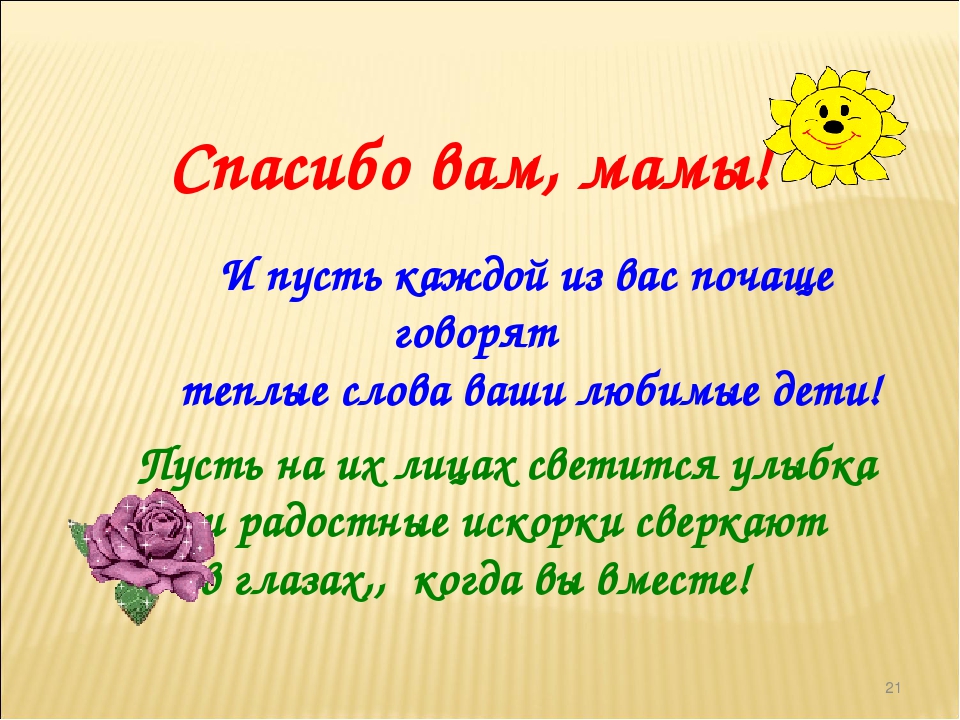 